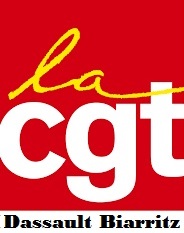 PROBLÉMES D’ORDRE GÉNÉRALLunettes de vue : Les lunettes de vue fournies par l’entreprise ne conviennent pas à tout le monde car ce sont des verres progressifs. Mme Lambert nous a répondu que ce n’était pas une obligation et que nous avions le choix des verres. A suivre….Barattage : Selon M. Lestage, les nouveaux casques anti-bruit donnent satisfactions aux compagnons. La CGT demande à ce qu’ils soient équipés de micros (comme les casques de rivetage) pour des raisons de sécurité. La DL va y réfléchir !Bâti alésage Hall 1 : La CGT se satisfait que le budget de l’outillage pour le perçage  des portes moteurs du Rafale soit enfin accordé. Même si la DL se défend du contraire, nous pensons que ce budget a été débloqué au vu du travail qui nous attend.Éclairage : La CGT insiste pour qu’une campagne de remplacement des éclairages des halls soit faite rapidement.Portes coulissantes : La CGT demande que les portes soient toutes automatisées.Ergonomie des postes bureautiques : La CGT a interpellé la DL sur l’ergonomie des postes de travail en bureaux. En effet, le Document Unique de l’entreprise identifie certains risques ou dangers auxquels peuvent être exposé(e)s les salarié(e)s travaillant sur écrans (fatigue visuelle, problème de dos et à la nuque, accentuation du défaut de vue,…..) et indique des consignes pour diminuer les risques (pauses toutes les 10 minutes/heures hors écrans, achat de sièges ergonomiques, etc…..). Malgré ce document et le parc matériel particulièrement vétuste (fauteuils), la direction ne prévoit aucune action de prévention des risques sur ces postes de travail.Notre DL préfère prendre le risque que les problèmes surviennent pour réagir après ! Pour la CGT, il vaut mieux prévenir que guérir ! Quand les salarié(e)s sont abimé(e)s par le travail cela coûte bien plus cher à l’entreprise que l’achat de quelques fauteuils et souris ergonomiques.Nous rappelons à notre direction, qu’en matière de santé au travail, elle a certaines obligations notamment d’éviter les risques et de les combattre à la source!Don de sang : La DL ne se dit pas prête à prendre le risque de relancer le don de sang dans l’entreprise tant qu’il y aura un risque Covid 19.PROBLÉMES PAR SECTEURPetits outillages : Il y a un manque récurrent d’outils. La DL nous répond qu’il y a des budgets alloués et qu’il ne devrait pas avoir de manquants. La CGT répond que la réalité est tout autre. Il faut vraiment donner les moyens aux salarié(e)s pour travailler dans de bonnes conditions.Stockage produits chimiques : Certaines gares ne sont pas équipées de bacs de rétention et pour celles qui en ont : les bacs sont trop hauts. Nous avons questionné la DL sur le risque de stockage direct des bonbonnes dans les ateliers. La DL nous dit qu’il n’y a aucun risque car elles ont une double peau.Hall 1 : Les tables aspirantes doivent être nettoyées toutes les semaines selon le protocole.Hall 3 – F6X :Nacelles : Nous avons demandé qu’elles soient toutes révisées afin d’éviter tous problèmes lors de leurs utilisations. La direction doit s’en occuper.Stade 1 : Les salarié(e)s de ce poste nous ont fait remonter leurs problématiques concernant certaines opérations de travail.Perçage des pieds de cadres : Des capots de protection contre les projections d’huile de coupe sont à l’étude.Perçage au C32 : Une solution doit arriver avant juin 2021 selon la DL.Stockage des matelas : Un recensement est en cours et les équipes attendent le feu vert pour ferrailler ce qui doit l’être.Hall 4 : Rez de chaussée : Le bâti est accidentogène (Carène F6X, F7X,) une étude est en cours pour l’améliorer.Hall 4 : Étage : La CGT est intervenue sur la machine Gerber. Un aménagement avait été fait  dans le cadre de Cap Avenir, avec une  potence tournante sur lequel est installé un palan.  Le problème c’est que l’aménagement n’a pas continué ! Aucun moyen pour utiliser la potence et rien sur le stockage et déplacement des cartons au sol. La CGT a fortement insisté pour que ces aménagements de poste soient rapidement lancés. Les portes de l’ascenseur vont être automatisées l’été prochain. Enfin !! Depuis le temps que la CGT insiste !!!La zone de contrôle est mal placée et est accidentogène.Le vestiaire Femme est à revoir, certaines partagent la même armoire, la DL doit revoir sa copie.Une analyse de ce hall est en cours et nous aurons les résultats prochainementHall 47 : Ce bâtiment est sombre, l’éclairage général est à refaire, la DL ne fera pas de travaux avant le déménagement du Rafale au Hall 1. La CGT a demandé que des éclairages aux postes soient commandés. La DL a commandé 4 éclairages équivalents à ceux du stade 1 T34.Les toilettes du rez de chaussée seront totalement rénovées à l’été 2021.Bâtis Rafale : Lors de la visite trimestrielle de la CSSCT, nous avons passé un moment sur certains bâtis de travail afin d’observer les problématiques des postures de travail. La CGT espère que les observations faites par les salarié(e)s seront entendus notamment celle de l’ergonomie des postes et des bâtis.Hall 49 :Une zone de soufflage des derniers résidus de résine va être dédiée.N’OUBLIONS PAS que la soufflette est interdite dans l’établissement. Cependant nous comprenons que dans certaines circonstances nous n’ayons pas le choix, c’est pour ça que la CGT veillera à ce que cette zone soit bien isolée.Vestiaires : La DL a voulu séparer les équipiers de matin et d’après midi pour éviter le maximum d’interaction. Elle les a regroupés par roulement dans un même vestiaire, en ne respectant pas les distanciations, ni les réductions de croissement de personnels (point 7-1-9 du protocole sanitaire Dassault)!! Notre DL ne respecte pas tous ces éléments !!!En agissant de la sorte notre direction met en danger les salarié(e)s. Les jauges ne sont pas respectées, car il y a trop de monde dans les vestiaires et les équipiers sont issus de halls différents ce qui augmente les risque de propagation liés à la Covid. La CGT a proposé depuis le début le décalage horaire des équipiers pour pallier à tous ces problèmes, mais elle n’a pas été écoutée une fois de plus. La solution est pourtant simple et efficace mais elle vient de la CGT…. Pourquoi faire simple quand on peut compliquer chez Dassault !!!! La CGT met en garde la DL si jamais il y avait contamination liée à ces incohérences.                                                                                                                                                                                                 Le 16/03/21